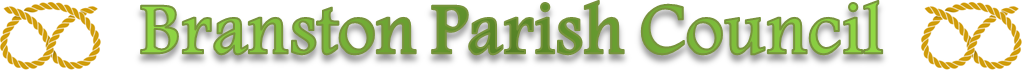 AGENDA :	BRANSTON PARISH COUNCIL EXTRA ORDINARY MEETINGDATE:	TUESDAY 28TH APRIL 2020, 6.30 P.M. VENUE:	REMOTE MEETING (DUE TO COVID 19)Residents are cordially invited to join the meeting hosted by the platform Zoom. Residents who wish to attend must inform the clerk 24 hours before the scheduled meeting please.Thank you for your co operationAPOLOGIES FOR ABSENCEDECLARATIONS OF INTEREST AND DISPENSATION REQUESTSTO CONSIDER THE GRANT APPLICATION FROM THE STAR FOUNDATIONTO CONSIDER APPOINTING THE CONSULTANT TO ASSIST WITH FUNDING FOR THE PAVILION EXTENSION-	Council to agree budget virement for these works should the council wish to ProceedTO CONFIRM THE ZOOM MEETING WITH KATE GRIFFITHS ALONG WITH MATTERS TO BE RAISEDMichael AckroydCLLR MIKE ACKROYDCHAIRMAN – BRANSTON PARISH COUNCIL